Experiment no. 31 ) Ping : 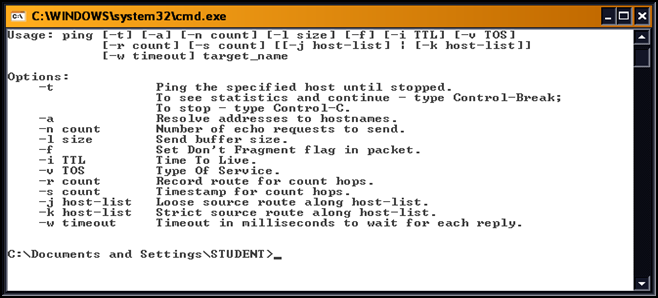 2) Ipconfig : 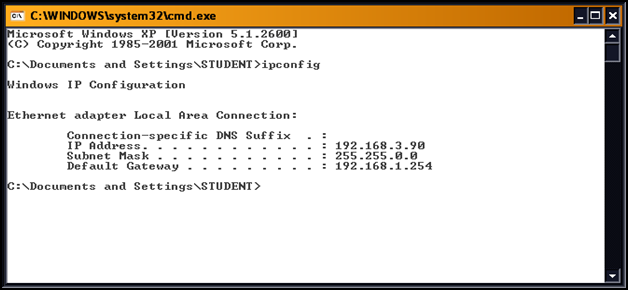 3) netstat :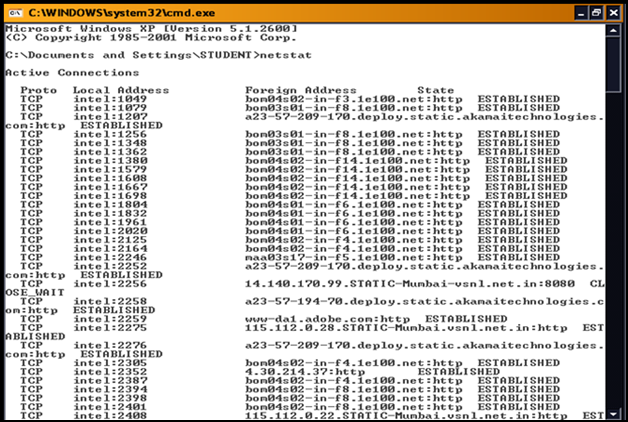 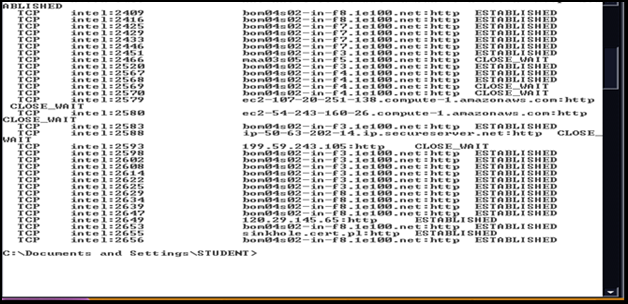 4) arp: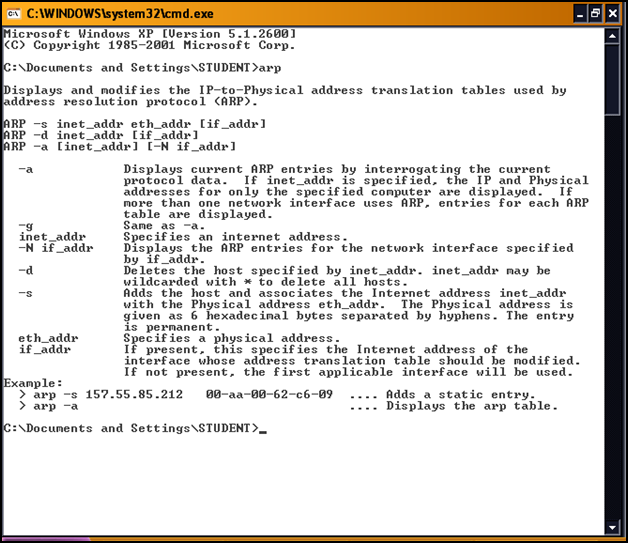 5) nslookup :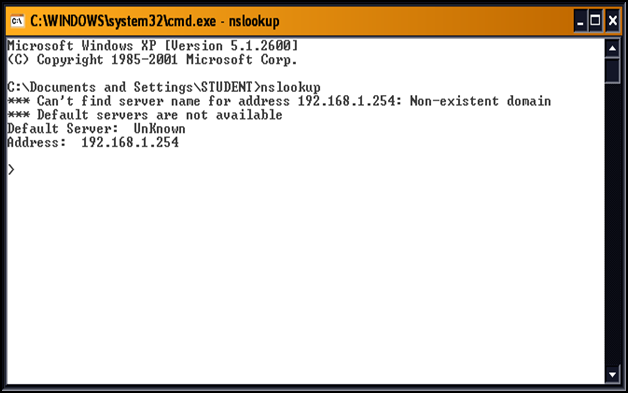 